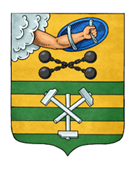 ПЕТРОЗАВОДСКИЙ ГОРОДСКОЙ СОВЕТ9 сессия 29 созываРЕШЕНИЕот 3 июня 2022 г. № 29/9-128О награждении Почетной грамотой Петрозаводского городского Совета Павловской Т.Н.В соответствии с пунктом 7 Положения «О Почетной грамоте Петрозаводского городского Совета», утвержденного Решением Петрозаводского городского Совета от 17.12.2002 № XXIV/XXX-400, на основании ходатайства Государственного бюджетного учреждения здравоохранения Республики Карелия «Городская детская поликлиника №2» Петрозаводский городской СоветРЕШИЛ:Наградить Почетной грамотой Петрозаводского городского Совета Павловскую Татьяну Николаевну, врача – педиатра участкового Государственного бюджетного учреждения здравоохранения Республики Карелия «Городская детская поликлиника №2», за многолетний добросовестный труд в системе детского здравоохранения и высокопрофессиональное исполнение должностных обязанностей, успехи в работе в условиях угрозы развития пандемической заболеваемости новой коронавирусной инфекцией (COVID-19), применение в практической деятельности передовых методов оказания медицинской помощи, активное участие в обучении молодых специалистов и большой личный вклад в профилактику и охрану здоровья подрастающего поколения Петрозаводского городского округа.ПредседательПетрозаводского городского Совета                                             Н.И. Дрейзис